GÁIVUONA SUOHKAN KÅFJORD KOMMUNE KAIVUONON KOMUUNI            SAKSNR: 2017/ 437MØTEREFERAT INFORMASJONS- OG INNSPILLSMØTE 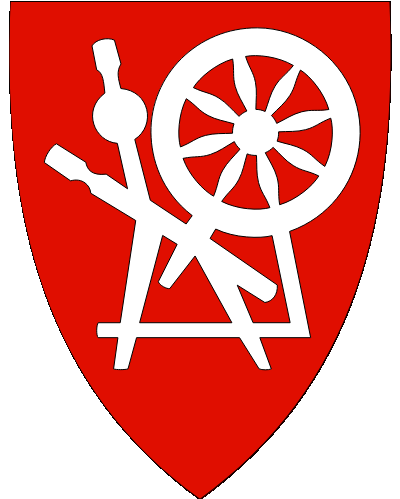 Møtetype: Informasjons- og innspillsmøteMøte nr. 1Dato og tid: 27.02.19 kl. 19 00. Møtet hevet kl. 21 00.Sted: Kultursalen, kultursenteret i Olderdalen. Møteleder: Kjersti RennestraumMøtereferent: Gunn AndersenTil stede: Kristoffer Pedersen Manndalen motorcross klubb (MMCK), Stein Solbakken MMCK, Silje Hovdenak MMCK, Mikal Karlsen MMCK, Kristin Vatnelid Johansen Djupvik-Nordmannvik grendeutvalg, Arve Keilen Olderdalen jeger- og fiskerforening (OJFF), Anders Mathisen OJFF, Øyvind Rundberg OJFF, Svein Arild Soleng OJFF, Daniel Holm Olderdalen idrettslag (OIK), Lars Arvid Turunen OIK, Marita Jensen OIK/ Ytre Kåfjord idrettslag (YKIL)/ Manndalen ungdoms- og idrettslag (MUIL) taekwon-do, Knut Olav Rønsen YKIL, Øyvind Johansen Indre Kåfjord grendelag, John Petter Bakkevoll Indre Kåfjord idrettslag (IKIL), Johnny Hansen IKIL, Henrik Olsen MUIL. Svein O. Leiros, ordfører. MøtereferatKåfjord kommune inviterte lag og foreninger til et informasjons- og innspillsmøte onsdag 27. februar om ny kommunedelplan for idrett, fysisk aktivitet og friluftsliv. I påvente av ny kulturkonsulent og koordinator for planarbeidet, ble tidspunkt for planoppstart forskjøvet. Planoppstart ble først varslet sent i 2017, da planprogrammet var på høring. Den nye kommunedelplanen skal inneholde Kåfjord kommunes målsettinger og strategier for bygging av, samt tilrettelegging for anlegg, fysisk aktivitet og friluftsliv. Kjersti Rennestraum åpnet møtet med kort informasjon om agendaen for kvelden. De fremmøtte presenterte deretter seg selv med navn og tilhørende lag/ forening. Kjersti Rennestraum fortsatte deretter med informasjon om: bakgrunn for planarbeidet, formål med plan, planinnhold, fremdriftsplan og hva som vil gjøres i etterkant av møtet. Deretter innledet man innspills-bolken med å ta en gjennomgang av vedtatt handlingsprogram for anlegg. Videre følger en liste over punktene hvor det kom inn innspill: Kunstgressbane OIK: planer, men spørsmålet er hvordan komme videre. Friidrettsbane i sammenheng med dette.Fotballhall med løpebane: grunneieravklaringer under arbeid. Klubbhusutvidelse ses i sammenheng med dette.Flerbrukshall IKIL (skrinlagt), utgår.Lysløype IKIL på vent.Lysløype OIK m/ skibru: Kommunestyre jobber frem prosjekt- skal erstatte tapt lysløype som forsvant med skredvollen. Jobbes med. Bør ses på om det skal konkurrere med andre tiltak, ettersom dette er snakk om en form for erstatning. Basseng Olderdalen: kommunens prosjekt.Tautrekk 200 m MUIL: må rustes opp.Lysløype/ sti IKIL: ses i sammenheng med hverandre.Fra uprioritert liste:Motorcrossbane: sjekke opp i forhold til planen Fosseneset. Arealutfordringer.Elveholmen / Mølleholmen, freesbegolfbane, Savvan- dette går inn under sentrumsutvikling Olderdalen og tas med videre til neste møte der, 18.03. Henrik Romsås har hatt møte med Tromsø kommune. Alpinanlegg MUIL: utgår.Deretter fulgte en seksjon med mer åpne innspill, spørsmål og kommentarer til noen formulerte punkter: Sti til Savvan: for bevegelseshemmede, en avstikker til gamle Savvan.Anleggsveien Goullas: Forurensing- tenke bærekraftig besøksforvaltning. Økende trafikk. Søppel- og doproblematikk. Gamle kraftverket ved Gorsa: Farlig område for vandring. Skilting må på plass. Sykling i terreng/ stisykling: økende trafikk, annen type belastning med nye problemstillinger. Hvordan håndtere dette?OJFF: sti i Olderdalen ønsket- en universelt utformet sti til Slettvollveien. Kan tas med inn i møte om sentrumsutvikling i Olderdalen. Info ved Gunn Andersen om forprosjektet bærekraftig besøksforvaltning hvor noe av problematikken som ble tatt opp i møtet skal kartlegges.Lag og foreninger tilrettelegger mange plasser med stier, turer, anlegg etc. Dette benyttes også av mange utenfra og turister. Hvem har da tilretteleggingsansvaret og er ansvarlig for ting som søppel, toalettavfall etc.?Gorsabrua: uheldig med avføring og avfall “overalt”. Vi tilrettelegger for turistmål og et populært turmål, men hvordan unngå for mye belastning i form av avfall?TOALETT, PARKERING, SØPPELHÅNDTERING ETC. Ønsker info og tiltak snarlig. Taekwon-do i sosialt rom: ønsker være der. Mattene og temperaturen et problem i idrettshallen.Treningstider er viktig- innspill fra flere hold. Kjersti Rennestraum informerer at dette er en sak for idrettsrådet. Prosjektet fra Ishavet til Halti: tursti fra Birtavarre til Halti uavbrutt.Omdømmeprosjektet: felles historikk for hvem vi er å finne der. Til målsettinger.Behov som ikke dekkes i dag?Mindre isflate på for eks. 20 x 30 meter, isbane til skøyter, hockey, kunstløp, enkelt tiltak med små banerSentrum Manndalen: ordne områdene på nedsiden av E6, tilbud for andre barn, unge, beboere, trygt for alle.Vannet: naturlig skøytebane, ønsker også orienteringskart.Sykkelrampe/ skaterampe ManndalenInnebandyvante må på plass. Se på finansieringsmuligheter.FriluftslivBruk havet og fjordenLekeområder i friluft for balanse og koordinasjon for barnLegge til rette med grillhytter, gapahuker, rullestol og barnevogn, unngå forsøpling, tilgjengelig i nærmiljøet, enkle tiltak i nærmiljøet, flere turløyper flere steder- mye brukt.Se på treningsapparatene til OIK i forbindelse med sentrumsplan. Må gjøres noe med disse.Deretter fulgte info og demonstrasjon av ny portal for innspill på nett.Høringsperioden må forlenges over ferien, for eks. til ut september.Gangstier langs elva. Reguleringsplan Birtavarre sentrum, oppbygging langs elveranden. Parkmessig oppbygging bør ses på.Naturlige anlegg som sjø, elv, fjellvann- aktivitet rundt disse.